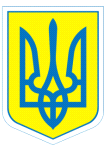 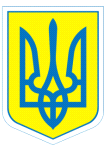 НАКАЗ18.01.2016 			          м.Харків 		                      № 16  Про внесення змін до наказу від 01.09.2015 № 185 «Про  зарахування вихованців до нічної групи»	На   підставі заяви батьківНАКАЗУЮ:1.Зарахувати  з 18.01.2016 до нічної групи  Коваля Артема, учня  1- В класу.    2. Прушак О.А., помічнику вихователя (нічній):2.1. Нести повну відповідальність за життя і здоров’я вихованця  у нічний час з 21.00 по 07.00.2.2. Передавати у пожежну частину Жовтневого району дані  про кількість вихованців, які  ночують.Понеділок-четвер о 22.002.3.Підписувати ліжка та білизну  вихованців.2.4. Вести облік вихованців, які ночують.3. Контроль за виконанням даного наказу покласти на  Коваленко Г.І., заступника директора з виховної роботи.Заступник директора з навчально-виховної роботи        Т.А.ДанильченкоКоваленко Г.І., 370-30-63З наказом ознайомлені:      О.А.Прушак                                                    Г.І.Коваленко